Information on knowledge gain from educational programs provided to teachers is being gathered by the University of Florida /IFAS-Extension.  There are no anticipated risks to you as a participant.  You are free to withdraw your consent to participate and may discontinue your participation at any time without consequence.  Your name will not be recorded or associated with your responses, so the survey is anonymous.  If you have any questions about this research protocol, please contact Erin Harlow, Jacksonville Bed Bug Task Force Director, at the Duval County Extension Office, (904)255-7450. Questions or concerns about your rights as a research participant may be directed to the IRB02 Office, University of Florida, Box 112250, Gainesville, FL 32611; (352) 392-0433. Please return the completed survey to your child’s teacher.Please circle answers where appropriate.My child(ren) are in grades:		 3           4           5  Other __________They go to school at ___________________________________________________________In what school district? _________________________________________________________On a scale of 1-5 how knowledgeable do you consider yourself to be about bed bugs?(5) very knowledgable    (4) knowledgable     (3) fairly knowlegable      (2) not very knowlegable       (1) I have never heard about bed bugs Have you discussed with your child(ren) the different locations where bed bugs could be found in the home?Yes  				NoWere you aware that your child(ren) had learned about bed bug identification and prevention at school?A. Yes  				B. NoPrior to your child(ren) learning about bed bugs in school, had you ever heard of bed bugs?A. Yes  				B. NoPrior to your child(ren) learning about bed bugs in school, had you ever seen bed bugs in your home?A. Yes  				B. NoHave you spoken with your child about bed bugs as a result of a homework or school assignment?A. Yes  				B. NoBed bugs have:Flattened bodies with leathery wingsYellowish hairs over oval, flattened bodiesJumping legs and shortened wingsOval bodies and eight legsBed bugs feed by:Chewing on the skinPiercing/sucking blood with a proboscisBurrowing under the skinLapping up pools of bloodAre bed bugs known to spread disease?YesNoHow do bed bugs search for their host?Walking/crawlingFlyingJumpingDiggingBed bugs are only found in the bedroom.TrueFalseWhen inspecting for bed bugs, you should look for:Live bed bugsDead bed bugsBed bug eggsDark brown/black spotsAll of theseBed bug bites:Are painful at the time of the bite.Always present themselves on every person the same way.Frequently appear in rows.Are normally seen on hands and feet of individuals.Important bed bug prevention techniques include all of these except:Avoiding clutterNot taking home abandoned couches, mattresses, and other furnitureWashing and drying clothing on high heatTravelling with bed bug prevention repellentsThe most likely way bed bugs will be transferred from one location to another is:Hitchhiking on clothing and bagsMigrationHitchhiking on cats and dogsFlying from one location to anotherAt what temperature should bed bugs exposed to for at least 1 minute (like in a clothes dryer) before they will die?200º F120º F110º F85º FThank you for participating!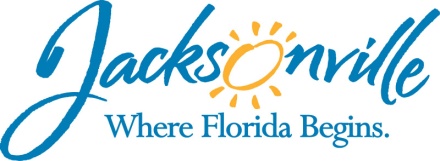 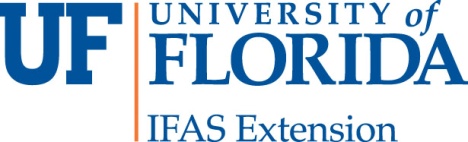 